МУНИЦИПАЛЬНОЕ БЮДЖЕТНОЕ ДОШКОЛЬНОЕ ОБРАЗОВАТЕЛЬНОЕ  
УЧРЕЖДЕНИЕ «ДЕТСКИЙ САД №23 ст. АРХОНСКАЯ» 
  МО – ПРИГОРОДНЫЙ РАЙОН РСО – АЛАНИЯ363120, ст. Архонская, ул. Ворошилова, 44 т.8 (867-39) 3-12-79 e-mail:tchernitzkaja.ds23@yandex.ruУтверждаюЗаведующий  МБДОУ
«Детский сад №23 ст. Архонская»			_________Л.В.ЧерницкаяРазвлечение для детей средней и старшей групп «Пасху весело встречаем!»Музыкальный руководитель: Ковалева А.С.Воспитатели: Петрина Н.Н.	Лакиза Ю.П.	Сулейманова З.Я.	Гайшун В.А.                                                  2021Развлечение для детей средней и старшей групп «Пасху весело встречаем!»Цель: познакомить дошкольников с традицией празднования Пасхи; расширить представление о народной культуре; привлечь внимание детей к истории и культуре русского народа; воспитывать любовь к народным традициям.Дети под музыку входят в зал и проходят на свои места.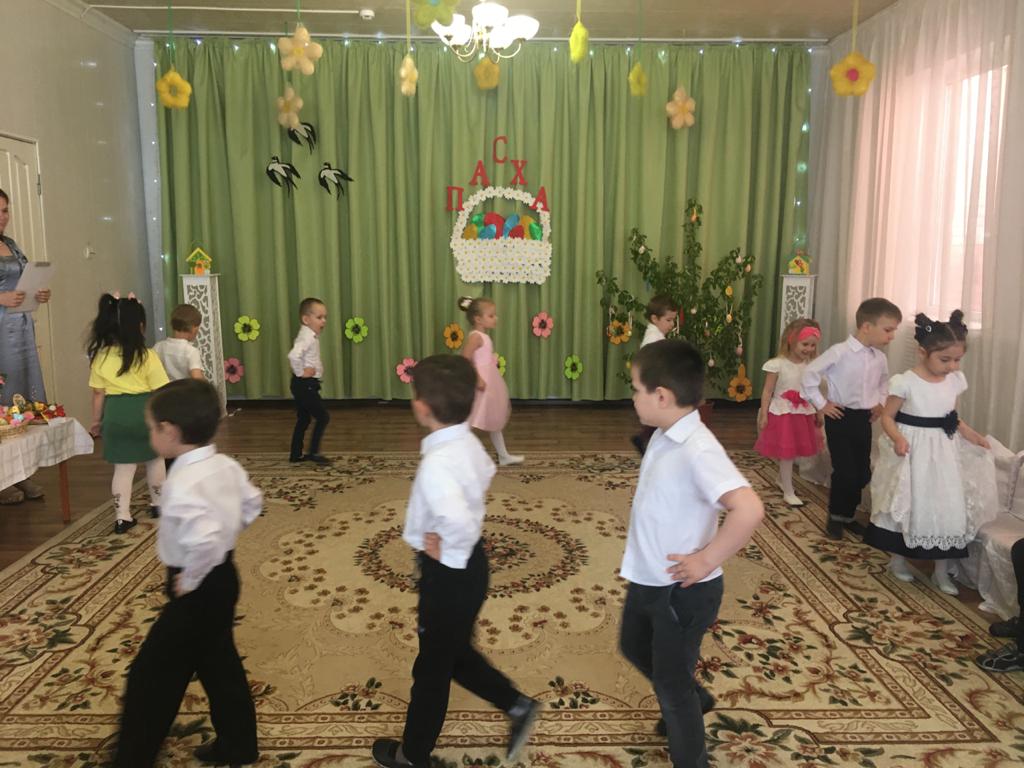 Ведущая. Здравствуйте, ребята дорогие!Маленькие и большие!Здравствуйте, гости, милости просим!Пасху открываем, праздник начинаем!Дети средней и старшей групп читают стихи(старшая)  Вот и пасха к нам пришла -Праздник милый для меня!Сколько радости принес,И печали он унес.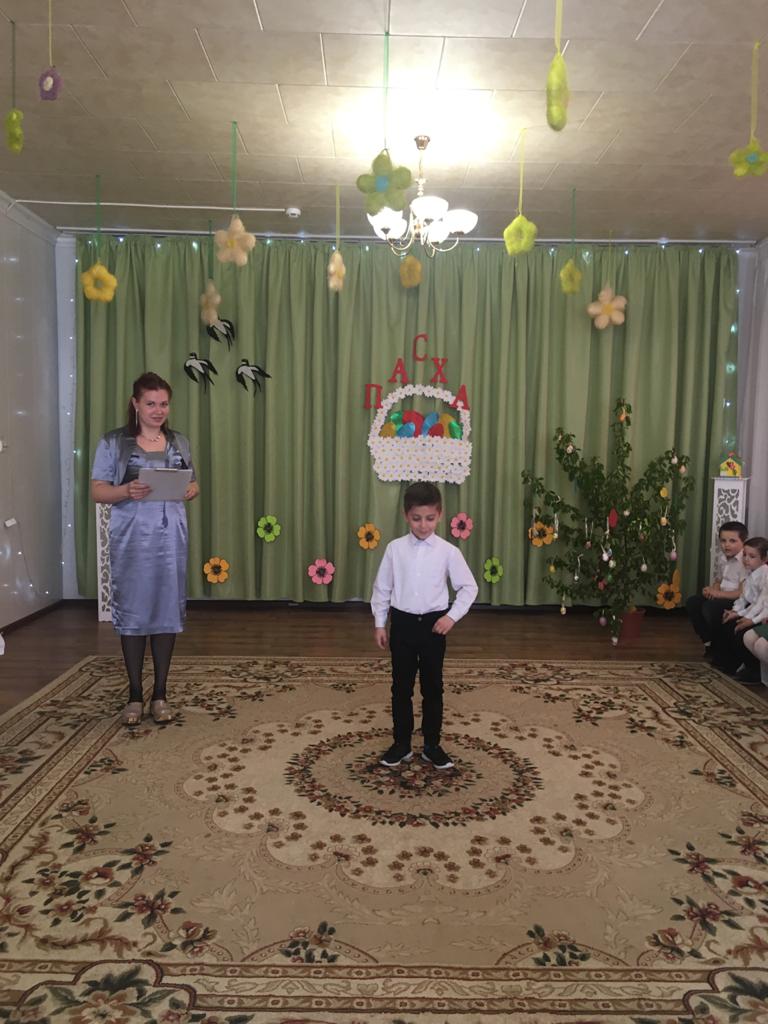 (средняя) Над лугами и полями,Светит солнышко над нами,Долгожданная веснаНам день Пасхи принесла.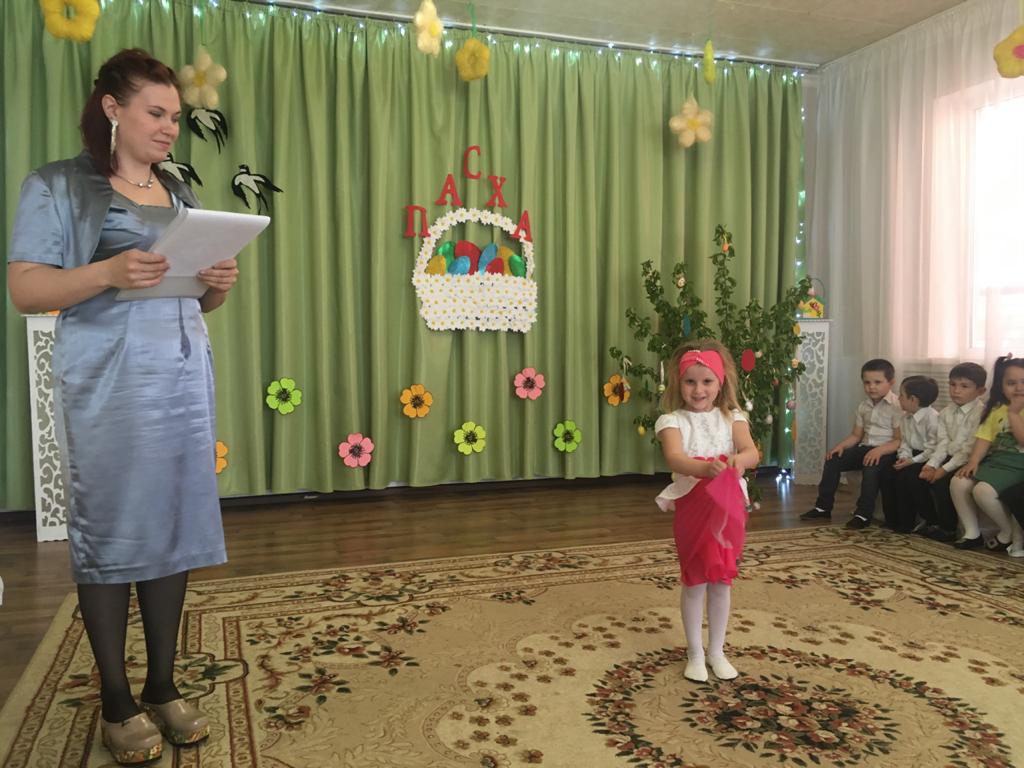 3. (старшая) Повсюду слышен громкий смех,Щебечут птицы звонкоО том, что праздник наступилДля каждого ребенка.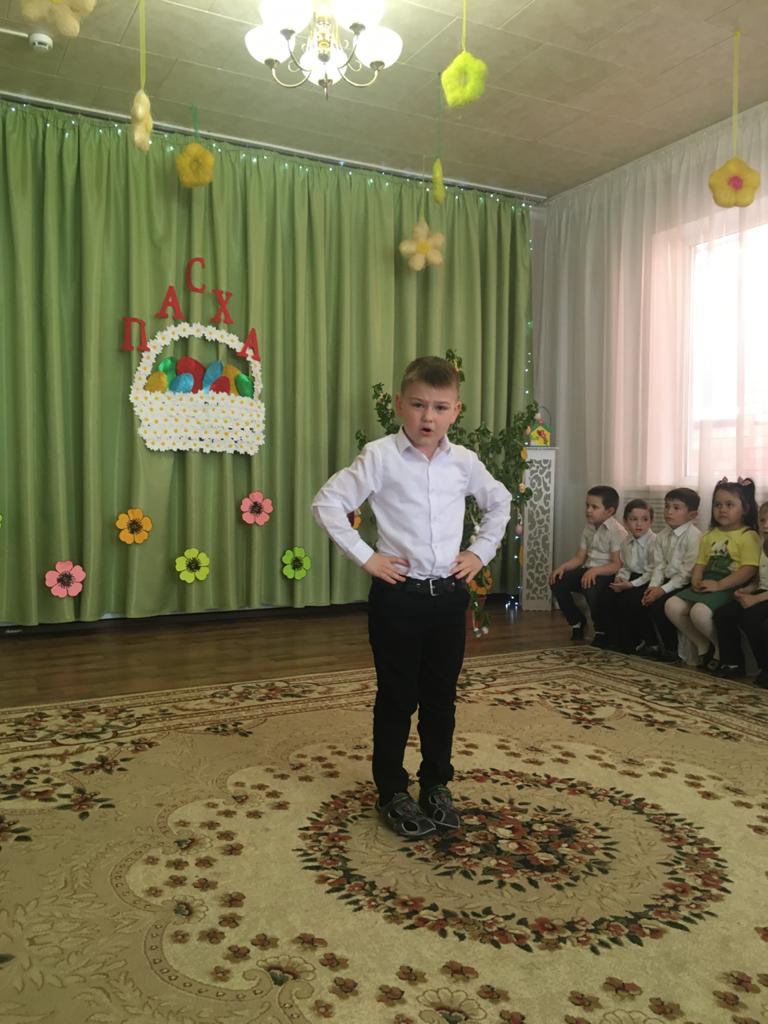 4. (средняя) Пасха – праздник самый светлый,Самый лучший и большой!Долгожданный и желанный,Самый добрый и родной!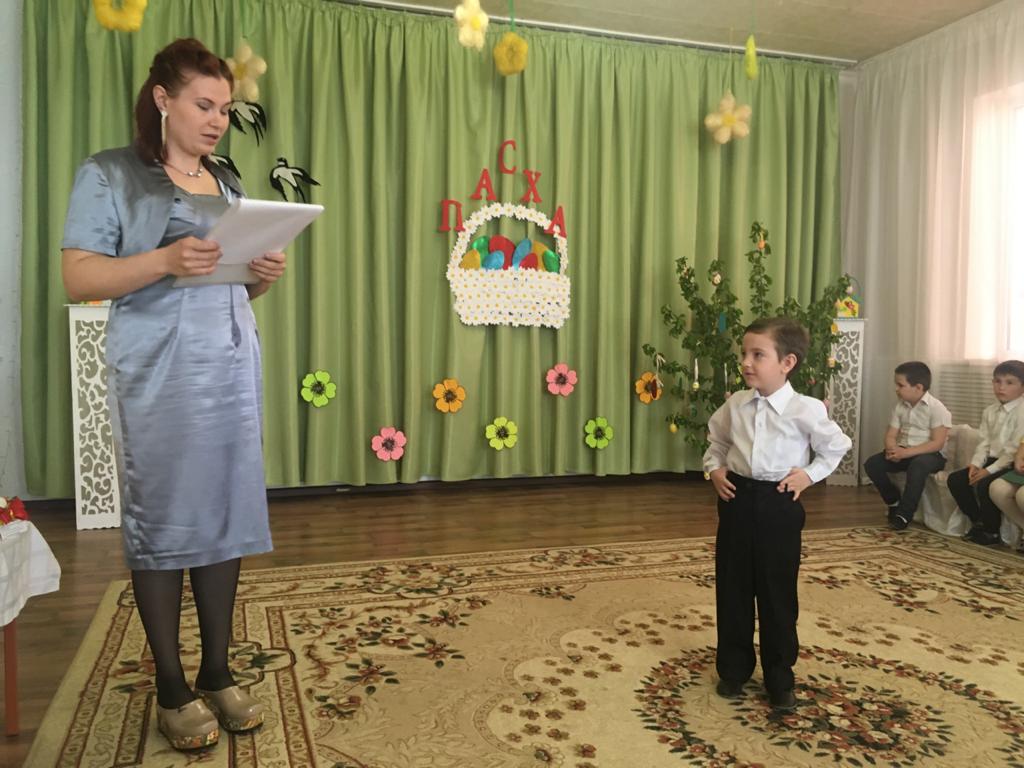 5. (старшая) Запахло сдобным калачомУ нашего порога.Творожной пасхой угощусь,Попробую немного.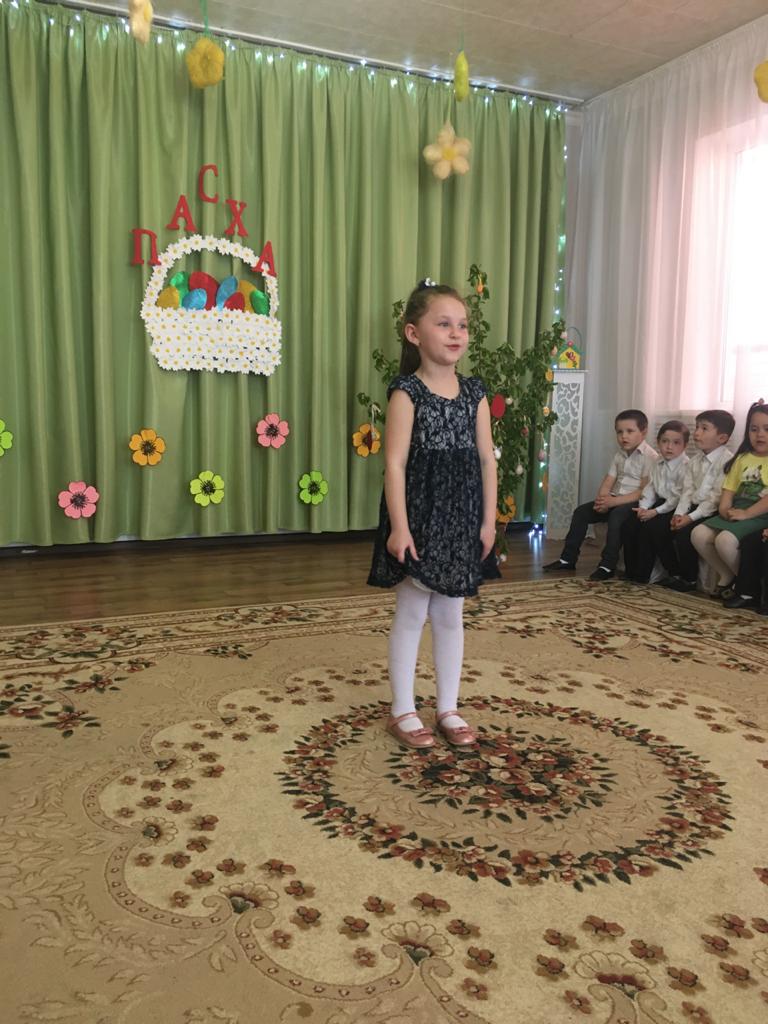 Дети старшей группы поют песню: «Пасха пришла»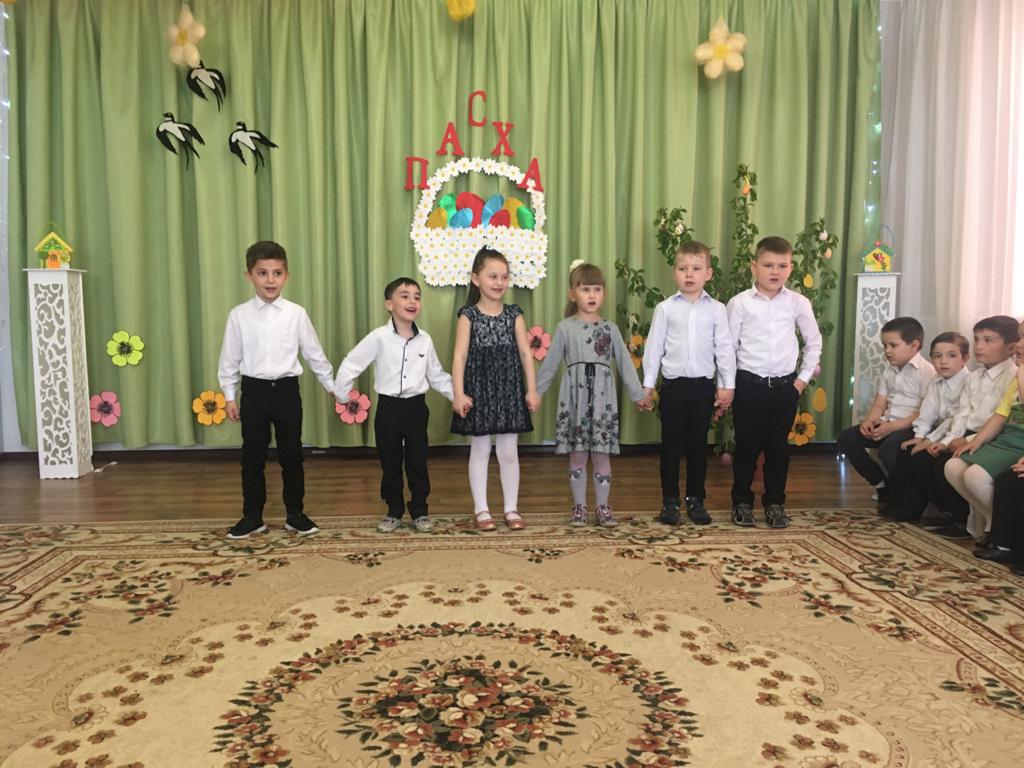 Ведущая: Спасибо нашим артистам за такую красивую песню.Ведущая: Пасха, ребята – самый главный праздник церковного года. Это праздник надежды на будущее, радость победы Добра над злом. Может быть, кому то из вас знакомо это имя – Иисус Христос? Кто это? (ответы детей) Да, для верующих людей - Иисус Христос - Бог. Он помогает людям в трудную минуту. Когда Иисус жил на земле,он делал много хорошего для людей: исцелял больных, помогал бедным. А главное учил любить Бога и близких людей. Народ любил Иисуса и был ему за всё благодарен. Но гордые, завистливые люди, которые обманывали, народ возненавидели его, и решили погубить. Они схватили Иисуса и распяли его на кресте. Когда он умер, произошло землетрясение. Иисуса похоронили в пещере. Но прошло три дня, и он воскрес. Это было настоящее чудо. И радость людей была безмерной, ведь к ним вернулся бог.Отмечается праздник Пасхи в "светлое" воскресенье. Это праздник Воскресения Иисуса Христа, который дарит людям веру в жизнь вечную, веру в победу добра над злом, света над тьмой. Это очень красивый и добрый праздник.Ведущая: С Пасхой вас дорогие дети и гости.С Христовым ВоскресеньемС праздником да весельем.Ведущая: Ребята, у любого народного праздника своя красота, свои обычаи, свои обряды и приметы. Немало их и на Пасху. На этот праздник пекли куличи и творожные пасхи. А ещё красили яйца. В разных уголках России расписывали яйца по- разному. Если на яйце рисовали картинку, то называли их писанками, в других областях – красили яйца в разный цвет и называли их крапанками. Пасха это семейный праздник, но в гости ходили обязательно все, чтобы христосоваться. Брали крашенные яйца и обменивались ими, приговаривая : «Христос воскрес!» А в ответ получали«Воистину воскрес». Ведущая: Любимой пасхальной забавой раньше было катание яиц. Яйца катали с бугорочка. Вы сейчас по очереди будете пускать яйца, и тот, у кого яйцо прокатится дальше – выигрывает.Игра «Катание яиц» (Дети старшейгруппы играют в игру)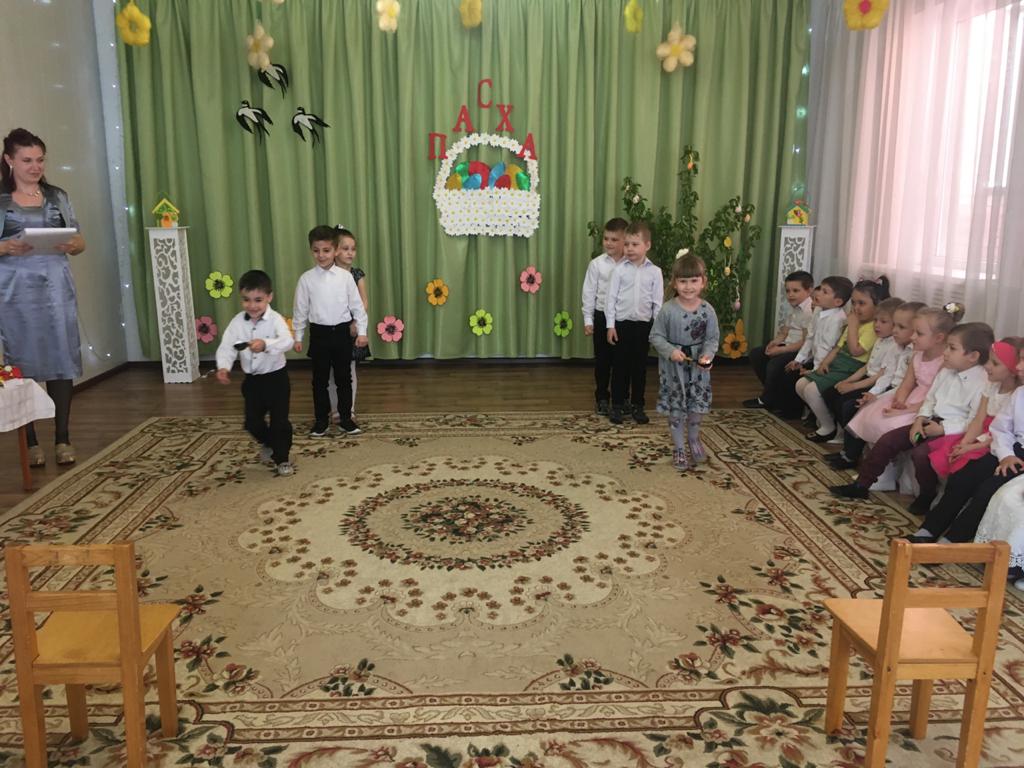 Ведущая: И ещё одна игра ребята, для самых быстрых и ловких. Берёшь яйцо, кладёшь в ложку, и пробежать нужно немножко, кто первым прибежал, тот и победителем стал.Игра: «Бег с яйцом в ложке» (средняя группа)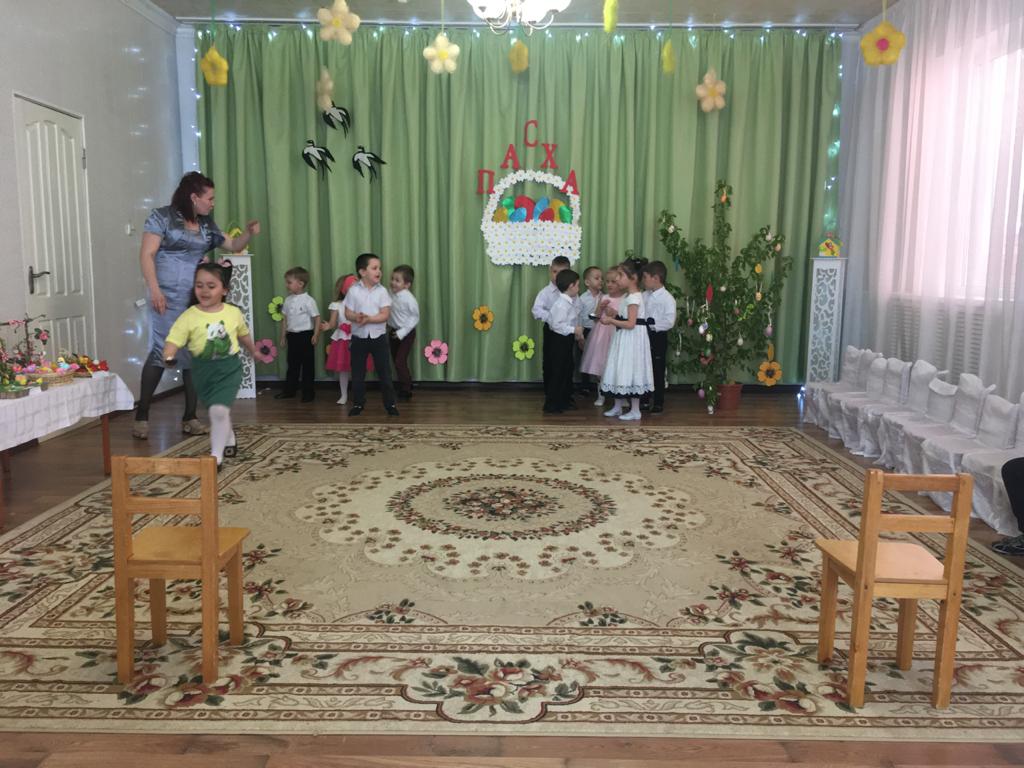 Ведущая: а сейчас, я проверю, знаете ли вы что можно, а что нельзя класть в кулич.«Что в кулич положим мы?»Для разогрева отлично подойдет игра с ответами «да» или «нет». Хорошая игра, чтобы проверить знания детей, из чего же состоят Пасхальные куличи. Дети громко отвечают «Да!», если считают, что в Пасхальный кулич этот ингредиент положить можно. Если нельзя – громко отвечают «Нет!»Я в кулич кладу корицу,Мед туда же будет литься,Ванилина порошокИ овса большой мешок.Огурцов насыплю я.А вот бабушка мояСыпала туда муку,Яйца будут наверху.В куличе нужна вода,Ром туда кладут всегда,А еще изюм, цукаты,Гвозди, молотки, лопаты,Творог, масло, простоквашу,А еще Наташу нашу,Соль и сахар, и цемент.И кулич готов в момент!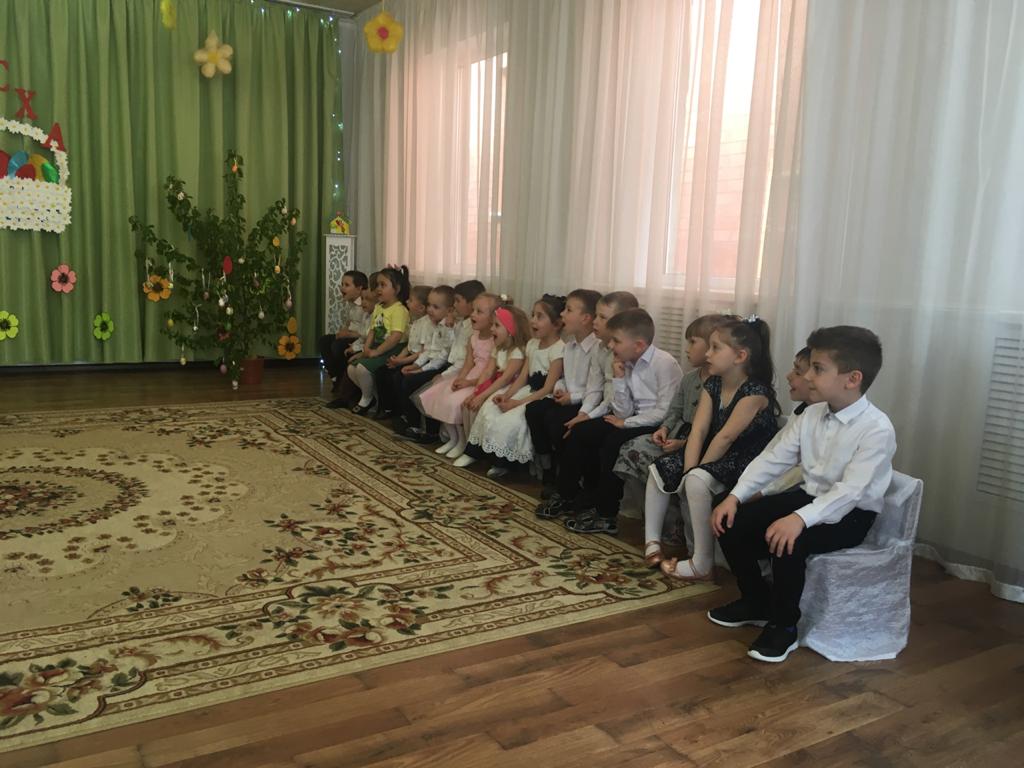 Ведущая: Да, у на сегодня очень весело. Да только я совсем забыла, нам Бабушка - Загадушка передала письмо.(Вытягивает конверт и читает)«Дорогие ребята! Поздравляю вас с праздником Пасхи Христовой. Сама прийти к вам в детский сад не могу, очень занята. Задумала я порадовать гостей и испечь пасхальный кулич. Но вот беда: рецепт написан такими корявыми буквами, не могу разобрать, какие - же продукты мне понадобятся. Может, вы поможете?»Далее в сценарии загадки для детей на Пасхальную тему:1. Крепкий круглый пузырекЦветом бел, внутри желток.Курочки его несут,Расскажите, как зовут. (Яйцо.)2. Я живу в морской воде,Нет меня – и быть беде!Каждый повар уважаетИ по вкусу добавляет. (Соль.)3. Любят пить котятаДа малые ребята. (Молоко.)4. Из меня пекут ватрушки,И оладьи, и блины.В торты, пироги и плюшкиПоложить меня должны. (Мука.)5. Он на веточке созрел,Фрукт красив и загорел.Любят белки грызть его,Прятать на зиму в дупло. (Орех.)6. Виноградину сушили,На солнцепеке положили.Она от зноя истомилась,А во что же превратилась? (Изюм.)Ведущая: Молодцы, ребята. Теперь-то Бабушка - Загадушка точно порадует своих гостей пасхальным куличом. А на последок, дети средней группы исполнят песню.Песня «Христос Воскрес»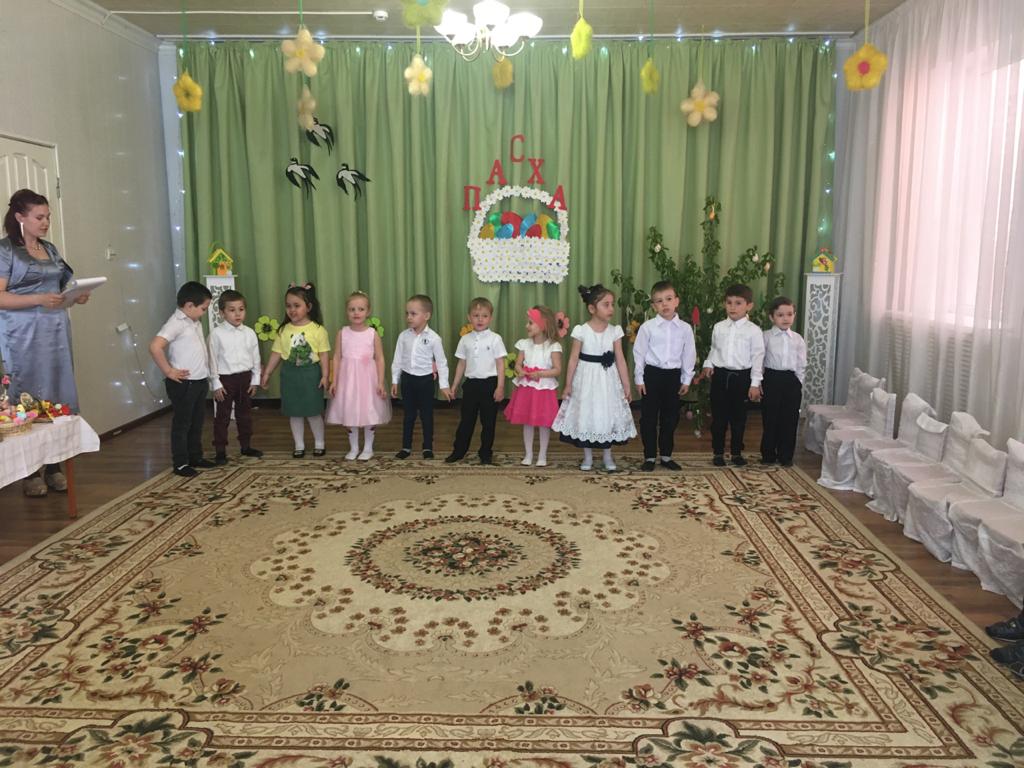 Ведущая: Вот и закончился наш праздник ребята, еще раз поздравляю со Светлым праздником Пасхи. Желаю вам здоровья, счастья, радости, мира, радуйте своих родителей добрыми поступками, а пасхальная радость пусть длится весь год! 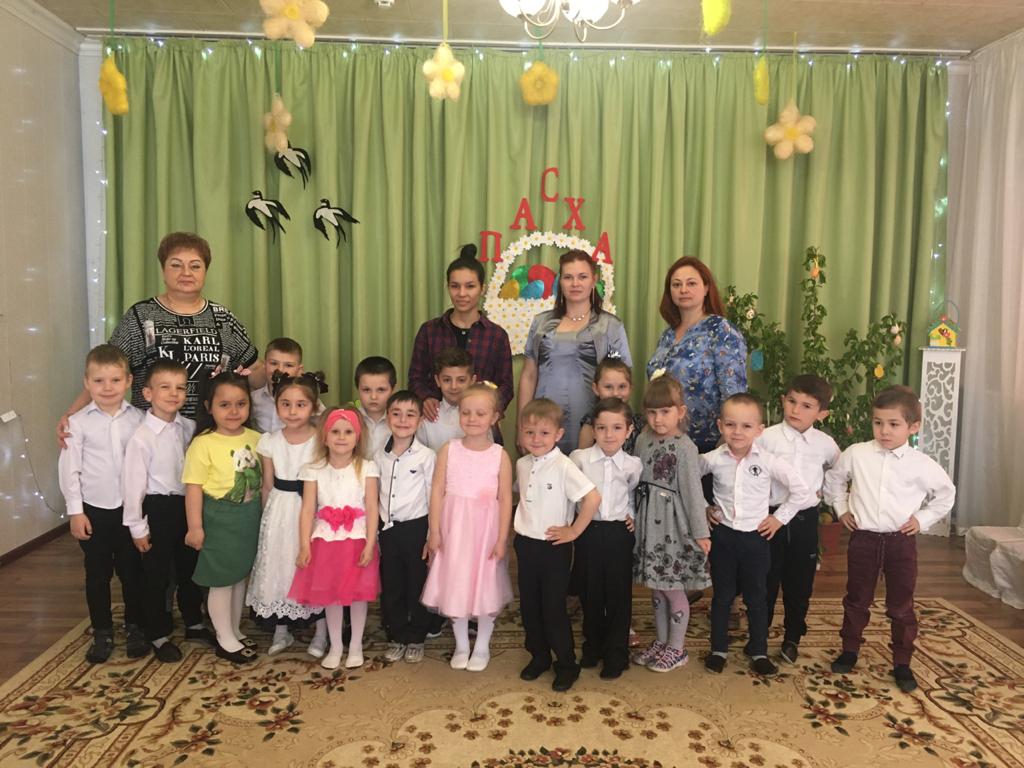 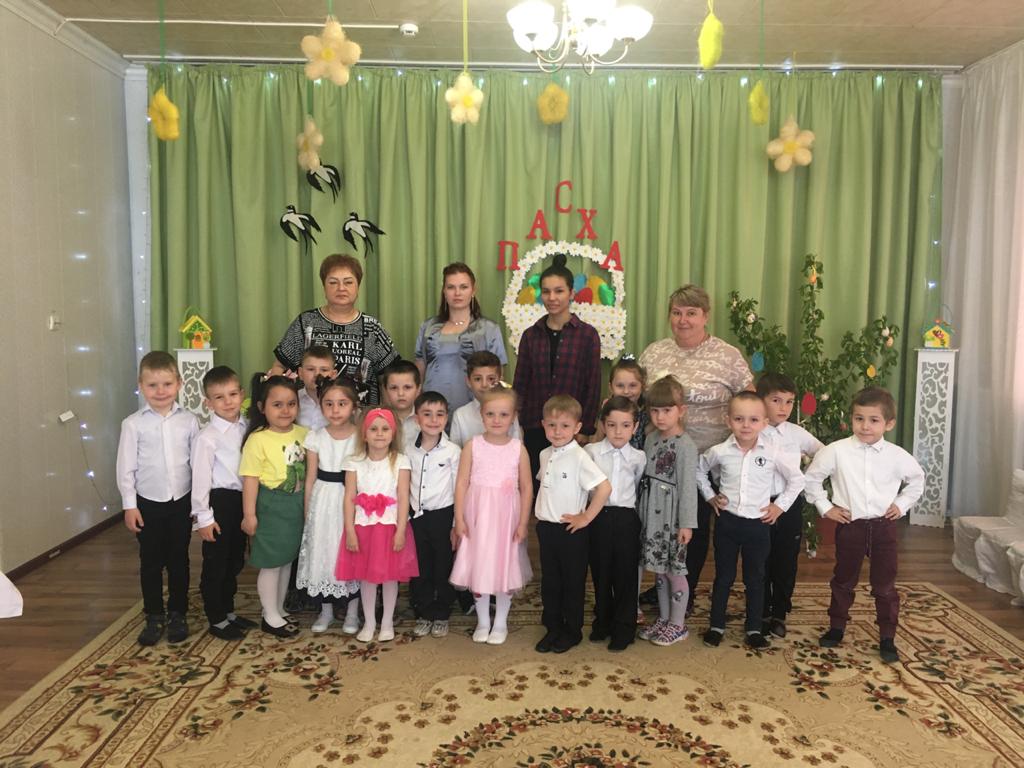 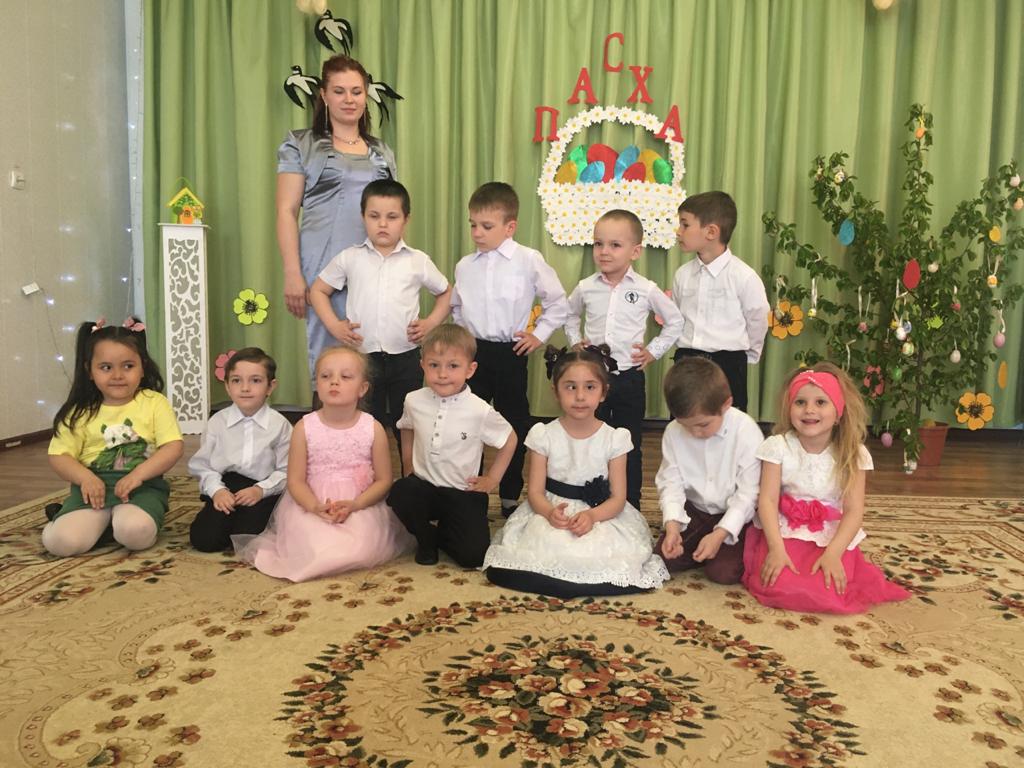 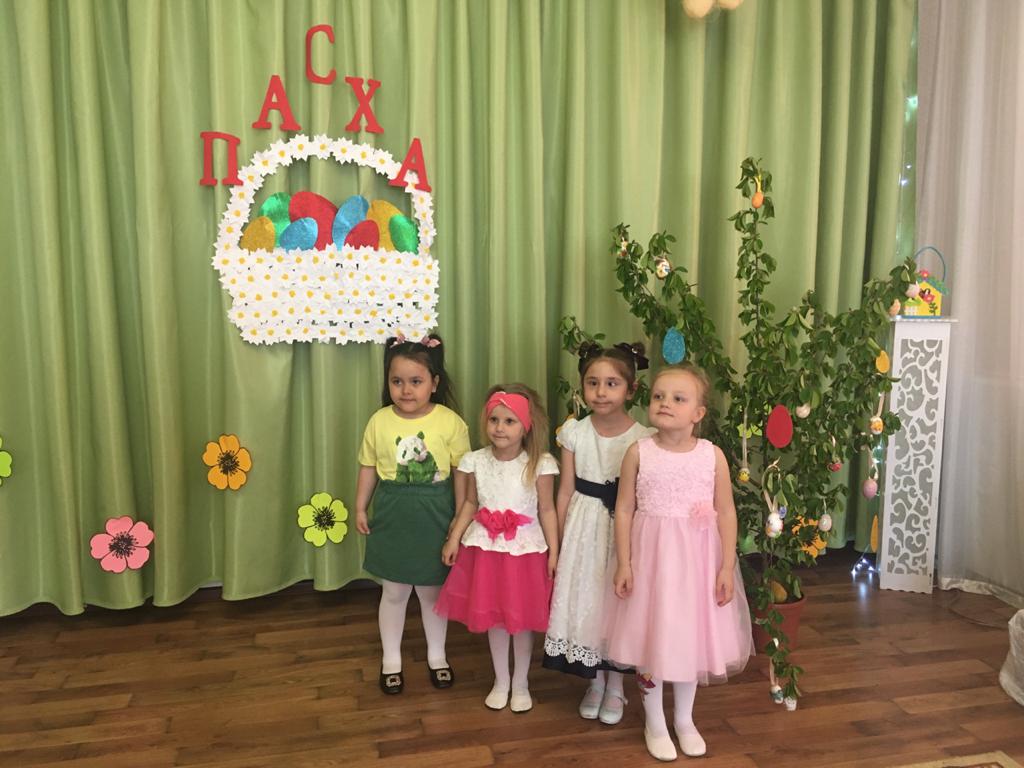 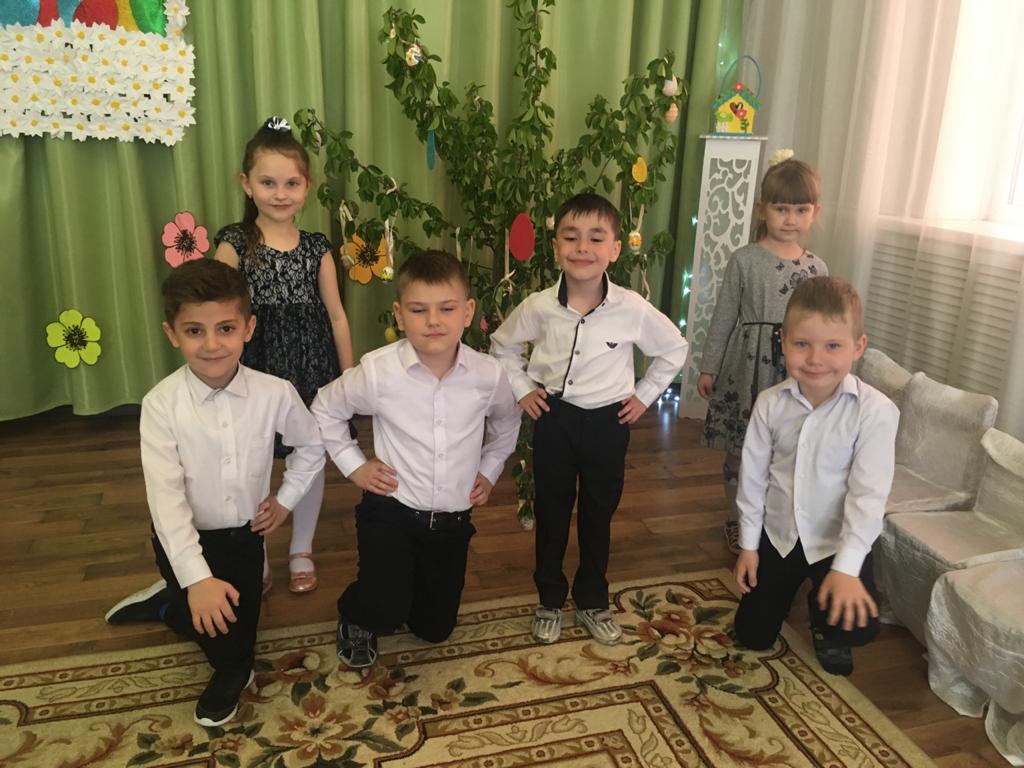 